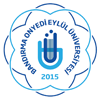 BANDIRMA ONYEDİ EYLÜL ÜNİVERSİTESİSAĞLIK BİLİMLERİ ENSTİTÜSÜJÜRİ ÜYELERİNE TEZ TESLİM TUTANAĞIDök. No: Sayfa No:1/1Enstitüye teslim ettiğim tezin birer nüshasını aşağıda isimleri yazılı jüri üyelerine teslim ettim.Bilgilerinize arz ederim.                                                                                                                İmzası                                                                                                      Öğrencinin Adı Soyadı